Publicado en Barcelona el 17/07/2014 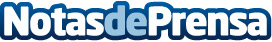 Desigual sigue apostando por las mejores pasarelas internacionalesDesigual amplía este año su presencia en las pasarelas internacionales más importantes del mundo, desfilando en Nueva York, Barcelona, Madrid y Singapur. 
Datos de contacto:Desigual PrensaNota de prensa publicada en: https://www.notasdeprensa.es/desigual-sigue-apostando-por-las-mejores Categorias: Moda Sociedad http://www.notasdeprensa.es